UNIVERSIDAD DE SONORA 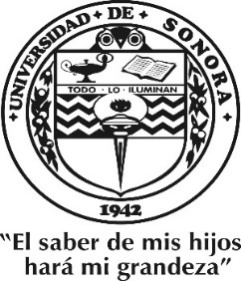 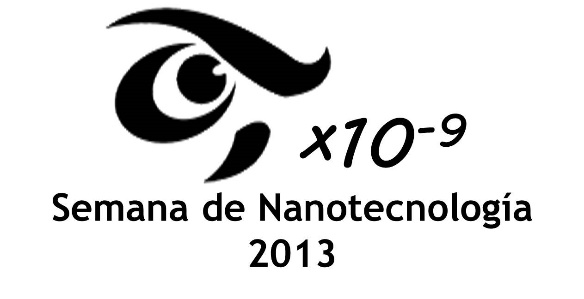  Facultad Interdisciplinaria de Ciencias Exactas y NaturalesDepartamento de FísicaCONVOCATORIA 2024-2Para ingresar al DOCTORADO EN NANOTECNOLOGÍAOrientación: InvestigaciónEl Doctorado en Nanotecnología es un programa integral, multidisciplinario que tiene como objetivo formar recursos humanos a nivel de Doctores en Nanotecnología, para apoyar la investigación y contribuir al desarrollo científico y tecnológico en diferentes áreas de la ciencia y tecnología.REQUISITOS PARA INGRESAR AL PROGRAMA DE DOCTORADO EN NANOTECNOLOGÍARegistrarse en línea para la admisión en el Posgrado en Nanotecnología (https://aspirantesposgrado.uson.mx/ ). Poseer estudios de: título de Maestría o Acta de Examen en algún área afín a la Nanotecnología, como Ciencia de Materiales, Física, Biología, Química, Matemáticas, y/o Ingeniería afín (Química, Bioquímico, Sistemas, Materiales, Mecánica, Eléctrica, Electrónica, etc.) y certificado de calificaciones de maestría.Promedio mínimo de 8.0 o su equivalente.Demostrar suficiencia del idioma inglés. Nivel III de los cursos del Departamento de Lenguas Extranjeras de la UNISON o 440 puntos del TOEFL ITP o equivalente para Doctorado.Presentar examen de conocimientos y aptitudes EXANI III de CENEVAL y obtener un puntaje mínimo de 1000 puntos. Para aplicar al EXANI III, consultar fechas de aplicaciones nacionales de los EXANI III – 2024 en: https://www.ceneval.edu.mx/exani-iii . Fecha de aplicación en la Universidad de Sonora: 03 de mayo de 2024, y para consultar el procedimiento de registro: https://dadip.unison.mx/exani-iii/  Presentar un anteproyecto de tesis y Curriculum Vitae del director. Utilizando el formato que se puede descargar de la página http://nanotecnologia.uson.mx/ingreso2024. El manuscrito del anteproyecto deberá entregarse, junto con la solicitud de ingreso, para que sea evaluado por el Comité de Admisión.Asistir a los cursos propedéuticos que se llevarán a cabo del 20 al 31 de mayo de 2024. Presentar y aprobar los exámenes de diagnóstico que se aplicarán los días 03, 04 y 05 de junio de 2024.Asistir a una entrevista con el personal académico de investigación afín a su propuesta para que sean evaluados inicialmente. La Comisión Académica de Admisión dictaminará acerca de su proceso de ingreso, tomando en consideración sus antecedentes académicos y las recomendaciones de los investigadores que realizarán las entrevistas. Para la aceptación final, el estudiante deberá tener una evaluación positiva en la entrevista con la Comisión Académica del Posgrado. En el proceso de evaluación de aspirantes se considerará lo señalado en los puntos: 3, 4, 5, 8 y 9, acorde a la siguiente ponderación: Promedio (10%), Toefl (10%), Exani III (10%), Exámenes de diagnóstico (35%) y Entrevista (35%). Los casos no previstos en la presente convocatoria serán resueltos por la Comisión Académica del Posgrado.DOCUMENTOS A ENTREGARAdemás de los requisitos anteriores, los interesados deberán entregar lo siguiente:Dos cartas de recomendación académica expedidas de preferencia por Investigadores pertenecientes al Sistema Nacional de Investigadores (SNI).Llenar Formato de Solicitud (ubicado en http://nanotecnologia.uson.mx/ingreso2024) y presentar una carta de exposición de sus motivos de ingreso para estudiar en el área de la Nanotecnología.Acta de nacimiento (Original).Copia del Título y/o acta de examen de titulación de grado anterior o constancia de la Coordinación de programa correspondiente de que el manuscrito de tesis se encuentra en revisión por el Comité de tesis de Maestría.Copia de credencial de elector (ambos lados) para mexicanos; pasaporte para extranjeros.Copia del certificado de estudios.Constancia del Nivel de inglés y/o TOEFLEl Programa de Posgrado en Nanotecnología está reconocido en el Sistema Nacional de Posgrados (SNP). El aspirante aceptado podrá postularse a una beca nacional, siempre y cuando cumpla con los requisitos de la convocatoria vigente; no obstante, el número de becas que se le asignarán estará sujeto a la disponibilidad presupuestal de CONAHCYT.FECHAS RELATIVAS AL INGRESONOTAS: La apertura de la generación 2024-2 estará condicionada a cumplir con una inscripción formal de, al menos, 5 estudiantes por nivel.Los estudiantes inscritos deberán cubrir las cuotas de inscripción (5.5 UMAS) y colegiatura por materia (32.5 UMAS), como establece el "Reglamento de Cuotas por la Dirección de Servicios Escolares" de la Universidad de Sonora. Para más información consulte la página https://serviciosescolares.unison.mx/ No se aceptarán solicitudes incompletas.MAYORES INFORMES:Dr. Mario Enrique Álvarez RamosCoordinador del Posgrado en NanotecnologíaCorreo electrónico: coordinacion.nano@unison.mx Departamento de Física, Unidad Regional CentroHermosillo Sonora, Tel 662 259 2108	Aspirantes NacionalesAspirantes ExtranjerosREGISTRO EN LINEA13 de noviembre 2023 al 24 de mayo de 202413 de noviembre 2023 al 29 de marzo de 2024APLICACIÓN EXANI IIILa fecha de aplicación Unison es el 03 de mayo-2024, consultar en: https://dadip.unison.mx/exani-iii/ ENTREVISTAS DOCTORADO07, 10 y 11 de junio de 202422 de abril de 2024RESULTADOS14 de junio de 202429 de abril de 2024INSCRIPCION 26 y 27 de junio de 202426 y 27 de junio de 2024INICIO DE CLASES05 de agosto de 202405 de agosto de 2024